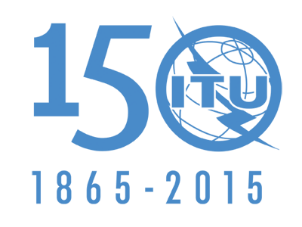 前言无线电通信部门的职责是确保卫星业务等所有无线电通信业务合理、平等、有效、经济地使用无线电频谱，不受频率范围限制地开展研究并在此基础上通过建议书。无线电通信部门的规则和政策职能由世界或区域无线电通信大会以及无线电通信全会在研究组的支持下履行。知识产权政策（IPR）ITU-R的IPR政策述于ITU-R第1号决议的附件1中所参引的《ITU-T/ITU-R/ISO/IEC的通用专利政策》。专利持有人用于提交专利声明和许可声明的表格可从http://www.itu.int/ITU-R/go/patents/en获得，在此处也可获取《ITU-T/ITU-R/ISO/IEC的通用专利政策实施指南》和ITU-R专利信息数据库。电子出版
2015年，日内瓦 ITU 2015版权所有。未经国际电联书面许可，不得以任何手段复制本出版物的任何部分。ITU-R P.834-7建议书对流层折射对无线电波传播的影响（ITU-R第201/3号课题）（1992-1994-1997-1999-2003-2005-2007-2015年）范围ITU-R P.834建议书为计算大气中大范围的折射效应 – 包括射线弯曲、大气波导层、有效地球半径、视在仰角以及地-空路径和有效无线路径长度中的视轴角 – 提供了方法。关键词对流层过剩路径长度、地空链路、GNSS、数值天气产品、数字地图。国际电联无线电通信全会，考虑到a)	要对地面链路和地-空链路进行适当的规划，必须要有适当的计算程序来评估折射率对无线电信号的影响；b)	已经开发了一些程序，有可能用它们来计算陆地和地-空链路上折射传播对无线电信号的某些效应，建议1	应该用附件1中的信息来计算大范围的折射效应。附件11	射线弯曲	折射指数的梯度造成无线电射线通过低层（非电离）大气时发生弯曲。因为折射指数主要随高度改变，一般只考虑折射指数的垂直梯度。所以在一点上的曲率包含在垂直面内，并且可用下式表示：			(1)其中：	：	射线路径的曲率半径	n：	大气的折射指数	dn/dh：	折射指数的垂直梯度	h：	该点离地球表面的高度	：	在所考虑的点上射线路径与水平面的夹角。	当射线向地球表面弯曲时，将这一射线的曲率定义为正值。若在距离等于波长的情况下，折射指数的梯度没有显著的变化，这一现象实际上与频率无关。2	有效地球半径	若路径几乎是水平方向的，则接近于零度。但是，由于n非常接近于1，公式(1)可以简化成如下形式：			(2)	所以，显然若垂直梯度为常数，轨迹是圆弧。	若折射率的高度分布图是线性的，即沿射线路径方向折射梯度是常数，则可以作一变换，使得有可能把传播看作直线传播。变换方法是考虑一个有效半径Re  k a的假想地球，用下式表示：			(3)	其中a为实际地球半径，而k为有效地球半径因子（k因子）。有了这个几何变换，不管仰角的大小如何，射线轨迹都为直线。	严格地说，只有在路径是水平的情况下，折射梯度才是常数。实际上，高度低于1 000 m的情况下，平均折射指数断面分布图的指数模型（见ITU-R P.453建议书）可以用线性模型来近似。相应的k系数为k  4/3。3	修正的折射指数	对于某些应用场合，例如射线跟踪情况下，使用ITU-R P.310建议书中定义的修正折射指数或折射模数。折射模数M可用下式表示：			(4)	h为所考虑的点的高度，单位用米来表示。a为地球半径，用千公里表示。这一变换使得有可能看作在覆盖着大气的平的地球上传播，而大气的折射率将看作等于折射模数M。4	在倾斜路径上的视轴角4.1	引言	在频率共用研究中，必须要估计考虑了大气折射以后空间站的视在仰角。下面给出适当的计算方法。4.2	空间站的可视性	正如上述第1段所介绍的那样，由于大气折射的效应，从地球表面（高度h（km）和仰角（度））上的站发出的无线电射束将向地球方向弯曲。可以用如下积分公式估计折射修正量（度）：			(5)	其中根据极坐标系中的Snell定律由下式求出：			(6)			(7)	r：	地球半径（6 370 km）	x：	高度（km）。	因为射线弯曲很大程度上是由大气的较下面的部分所决定的，对典型的大气而言，在高度x处的折射指数可由下式求出：			(8)其中：	a  0.000315	b  0.1361。	这个模型的依据是ITU-R P.453建议书中给出的用于地面传播的指数大气。此外，n' (x)是n(x)的导数，即n' (x)  –ab exp (–bx)。	已经估算出了参考大气条件下的 (h, )（度）的数值，并且发现下面的数值公式给出了很好的近似结果：	 (h, )    1/[1.314    0.6437     0.02869 2    h (0.2305    0.09428     0.01096 2)    0.008583 h2]	(9)	上列公式是对0  h  3 km和m    10的情况下作为近似公式推导出来的。m是无线电射束刚好与地球表面相切的角度。m可由下式求出：			(10)	或近似地用（度）求出。	公式(9)还给出了10    90情况下较准确的近似公式。	设在自由空间传播条件下，空间站的仰角为0（度），并假设从地球表面上的站来的射束的最小仰角（即无线电射束不与地球表面相切）是m。与m相对应的折射修正值为 (h, m)。所以，只有当下面的不等式成立时，该空间站才在可视范围内：			(11)4.3	视在仰角的估计	当公式(11)中的不等式成立时，利用下式就可以计算出考虑了大气折射后的视在仰角（度）：			(12)	并且公式(12)的解可由下式给出：			(13)	其中s (h, 0)的数值与 (h, )对应的值是相同的，但它表示为0的函数。	函数s (h, 0)（度）可以很好地由如下数值公式来近似：		s (h, 0)    1/[1.728    0.5411 0    0.03723 02    h (0.1815    0.06272 0  
		              0.01380 02)    h2 (0.01727    0.008288 0)]	(14)	由公式(13)计算出的值就是视在仰角。4.4	计算过程小结	步骤 1：自由空间传播条件下空间站的仰角表示为0。	步骤 2：用公式(9)和 (10)检查公式 (11)是否成立。若答案是不成立，该卫星是不能看见的，所以不需要进一步计算。	步骤 3：若步骤2的答案是“成立”，用公式(13)和(14)计算。4.5	视轴角的测量结果	表1列出了通过整个大气传播时平均的角度偏差值。它综合了用雷达技术以及无线电高度计和射电望远镜得到的实验数据。由于折射指数结构的局部变化造成视在仰角有起伏。表  1穿过整个大气传播时的角度偏移值5	波在大气中传播的聚焦和散焦	大气折射仰角的不同造成的天线波束的扩大或缩小也可能导致信号电平的改变。这一影响在仰角大于3°时可以忽略不计。	下列公式可以用于计算由于波通过整个大气层传播产生的折射效应造成的信号损耗或增益其中：	0：	连接传输和接收点的线的仰角（度）（0 < 10°）	h：	海平面较低点的海拔（km）（h < 3 km）	b：	与自由空间条件下相比的经大气层传播的波的信号电平改变（dB）		对位于地球表明附近的传输源，公式中的符号b为负“−”，而对位于大气层之外的传输源，其为正“+”。6	过剩无线电路径长度和它的变化因为对流层折射指数大于1并随高度变化而变化，在地面和卫星之间传播的波的无线电路径长度超过其几何路径长度。长度之差可以由如下积分求得：			(15)其中：	s：	路径长度	n：	折射指数	A和B：	路径端点。只要知道了折射指数n沿路径的变化就可以使用公式(15)。当已知地平面上的温度T、大气压力P和相对温度H时，可以用下面所说明的半经验方法来计算路径长度的增加量L。这一方法是利用1979年在500个气象站上一年的工作所得到的大气无线电测高分布图得出的。在这一方法中，路径长度增量L的通用表达式如下：			(16)其中：	0：	观察点的仰角	LV：	垂直路径长度增量	k和 (0, LV)：	用指数大气模型计算中的修正项。k因子考虑了仰角沿路径的变化。 (0, LV)项表示折射的效应（路径不是直线）。除了仰角很小的情况以外，这一项的数值总是很小的，在计算时可以忽略不计。当0角为10时，误差仅3.5 cm；而0角为45时，误差仅0.1 mm。此外，可能还要提请注意的是仰角很低时，项是不能忽略不计的，平面分层大气的假设不再成立。平面分层大气的假设是所有计算路径长度增量的方法的基础。垂直路径长度增量（m）由下式求出：		LV    0.00227 P   f (T ) H	(17)公式(17)右半部的第一项中的P是观察点处的大气压力（hPa）。在经验公式第2项中的H是相对湿度（%）。温度的函数f (T )取决于地理位置。它可由下式求出：		f (T )    a 10bT	(18)其中：	T的单位是C	a的单位是m/相对湿度的%	b的单位是C–1。表2按地理位置给出了参数a和b的值。表2为了计算公式（16）中的修正因子k，假设大气折射率N随高度h的变化呈指数变化，如下式表示：		N(h)    Ns exp (– h / h0)	(19)其中Ns是地球表面处折射率的平均值（见ITU-R P.453建议书），而h0可由下式求出：			(20)则k可以按下式计算出来：			(21)其中ns和n (h0)分别为在地球表面处和在高度h0（由公式(20)求得）处的折射指数的值。
rs和r (h0)分别表示它们离地球中心的相应距离。对于仰角的地空路径而言，对流层的过剩路径长度L()（m）可以表示为流体静力学分量和湿分量（LH()和LW()）之和。垂直路径上过剩路径长度LHv和LWv可采用流体静力学和湿分量的两个独立映射函数mH()和mW()投影到大于3°的仰角上：		         m	(22)地表的流体静力学垂直分量LHvs可采用下式获得：		            m	(22a)地表的湿垂直分量LWvs可采用下式获得：		              m	(22b)其中：	ps, es：	地球表面处空气总压力和水蒸气局部压力（hPa）	Tms：	地球表面上水蒸气柱的平均温度（K）	λ：	水蒸气压力减小因子	Rd：	R/Md = 287.0 (J/kg K)	R：	气体摩尔常数 = 8.314 (J/mol K)	Md：	干燥空气摩尔质量 = 28.9644 (g/mol)	k1 = 	77.604 (K/hPa)	k2 = 	373 900 (K2/hPa)	gms= 	gm(hs)		gm(h) = 	9.784  (1 – 0.00266  cos (2  lat) – 0.00028  h) 		=	高度h的空气中心的重力加速度 (m/s2)	lat：	该地点的纬度（弧度）	hs：	平均海拔高度（平均海拔km）。对位于高度h (km)（它和地球表面高度hs不同）的接收机而言，流体静力学和湿垂直分量LHv(h)和LWv(h)由下式给定：		                m		(23a)		          m		(23b)其中：可以根据地表面的数值（Tms、es和ps）用如下公式推导出高度h、Tm(h)、e(h)和p(h)的输入气象参数的值：		                K	(24a)		                hPa	(24b)		                hPa	(24c)其中：	m：	水蒸气距离地表平均温度的下降率（K/km）。	Ts = 	地表空气温度(K) = 	 = 	空气温度的下降率(K/km) 	 = 	Rd /1000 = 0.287                J/(g K)	g = 	地表的重力加速度[m/s2] = 只要假设气象参数可用季节性起伏来表征，就可以导出该模型的所有输入参数ps、es、Tms、和m。			(25)其中：	Xi：	ps、es、Tms、或m 指数i, 1表示ps, 2表示es, 3表示Tms, 4表示, 5表示m	a1i：	该参数的平均值	a2i：	该参数的季节性起伏	a3i：	该参数的最小值的日子	Dy：	一年中的日子（1、2、 ... 365.25），1 = 1月1日，32 = 2月1日，
60.25 = 3月1日。参数ps、es、Tms、和m的系数a1、a2和a3以及计算这些系数的参考水准面的高度href是本建议的一个组成部分，可在R-RECP.834-7-201504-I!!ZIP-E文件提供的数字地图形式中获取。数据中经度范围为0°至360°，纬度范围为+90°至–90°，经纬度分辨率为1.5°。任意所需地点以及地表以上任意高度h的过剩路径长度可用以下方法获得：a)	从地图上四个最接近所需位置的格栅点处确定ps、es、Tms、和m五个参数的系数a1i、a2i和a3i以及基准高度href。b)	采用公式25及各个格栅点的系数a1i、a2i和a3i，计算某年某天Dy，高度为href时四个最接近格栅点、、和的五个参数ps、es、Tms、或m的数值。c)	采用公式24a、24b和24c及、、、和各个格栅点href的数值，计算高度为h时四个最接近格栅点的三个参数p(h)、e(h)和Tm(h)的数值。d)	采用公式23a和23b及各个格栅点p(h)、e(h)和Tm(h)的数值，计算高度为h时四个最接近所需位置格栅点的LHv(h)和LWv(h)的数值。e)	如ITU-R P.1144建议书所述，通过四个栅格点LHv(h)和LWv(h)四个数值的双线性内插值法，计算所需位置高度为h时LHv(h)和LWv(h)的数值。f)	采用公式22，计算所需位置高度为h时对流层过剩路径长度L(h,)的数值。用无线电探空仪、GNSS和放射性测量法对所建议的模型的精度进行了验证，以确定Lvs。全世界范围内的不确定性在2 cm大6 cm之间。若需要更高的精度，可以使用当地同时测得的总压力和水蒸气压力的结果作为该模型的输入数据。流体静力学和湿分量的映射函数mh()和mw() 由下式给定：		                	(26a)		                	(26b)其中：bh = 0.0029bw = 0.00146cw = 0.04391			 (26c)	(26d)	(26e)系数A0h、A1h、A2h、B1h、B2h、A0w、A1w、A2w、B1w和 B2w为本建议书的组成部分，可在“R-RECP.834-7-201504-I!!ZIP-E.ZIP”文件中以数字地图的格式获得。如ITU-R P.1144建议书所述，通过四个栅格点这些系数四个数值的双线性内插值法，计算所需位置参数ah和aw的数值。对于地空链路仰角大于20°的情况，公式(26a)和(26b)给定的映射函数可通过下式近似得出：		                	(26f)在应用该模型的过程中，建议在所有仰角上，一致地或者采用公式(26a)和(26b)，或者采用公式(26f)。图11月和7月在参考高度上的平均路径长度增量的地图7	在大气波导层中传播只要在一给定的高度和地点处折射率垂直梯度小于–157 N/km，就存在大气波导现象。由于大气波导可能引起异常的无线电波传播，大气波导的存在是很重要的问题，特别是在地面链路上或仰角很低的地—空链路上更为重要。大气波导为频率足够高的无线电波信号传播到远远超过它们的正常的视距范围以外提供了一个传播机理，因而可能会造成与其他业务的潜在干扰（见ITU-R P.452建议书）。虽然大气波导不是在任何特定的路径上出现多径传播的必要条件和充分条件，但是它们在多径干扰的事件中也起了重要的作用（见ITU-R P.530建议书）。7.1	仰角的影响当发射天线位于水平分层的无线电大气波导内时，以很低仰角发出的射线可能会“陷入”到大气波导的边界以内。对于比较简单的情况，即有固定折射率梯度的表面大气波导上面“正常”折射率分布的情况，射线会陷入进去的临界仰角（弧度）可由下式求出：			(27)其中dM/dh是经修正的折射率的垂直梯度，而h是大气波导的厚度，即大气波导顶部高于发射天线的高度。图2给出了射线会陷入进大气波导以内时相应的最大仰角。当折射率梯度在–157 N/km以下继续减小（即增加下降率）和大气波导厚度增加时，最大陷波角迅速增大。7.2	最低陷波频率存在大气波导，即使位置合适，也不一定意味着能量将以产生长距离传播的方式有效地耦合进大气波导内。除了要满足上面提到的最大仰角条件之外，无线电波的频率一定要高于一个临界值，此临界频率的数值由大气波导的物理深度和折射率分布所决定。当频率低于这一最低陷波频率时，越来越多的能量将穿过大气波导边界漏出去。用相位积分法可以估计无线电波被陷入对流层大气波导内的最低频率。图3示出表面大气波导的最低陷波频率（实线），其中假定从地球表面延伸到一给定的高度范围内，折射指数梯度为常数（负值），在这一高度以上为标准剖面。对于地面系统所使用的频率（典型范围8-16 GHz），要求大气波导层最小厚度约为5-15 m。在这些情况下，最低陷波频率fmin与大气波导层厚度和折射指数梯度关系很大。在高层大气波导情况下，即使在简单的线性折射率剖面分布情况下，还有一个附加的参数。这一参数与位于大气波导梯度以下的折射指数剖面分布的形状有关。图3中的虚线表示在标准折射率指数为– 40 N/km的表面层以上的恒定梯度大气波导层的最低陷波频率。图2在地球表面上恒定折射率梯度的表面大气波导的最大陷波角对于其折射梯度仅稍大于产生大气波导效应所需要的最小值的大气层而言，实际上最低陷波频率会提高，高于等效表面大气波导情况下的数值。但是，对于大气波导梯度很强的情况下，对任何给定的频率，高层大气波导造成的陷波效应要求的大气波导层的厚度比等梯度的表面大气波导层的厚度要薄得多。图3在恒定折射梯度的大气无线电波导中的最低陷波频率ITU-R  P.837-7建议书(10/2015)对流层折射对无线电波传播的影响P 系列无线电波传播ITU-R系列建议书（也可在线查询 http://www.itu.int/publ/R-REC/en）ITU-R系列建议书（也可在线查询 http://www.itu.int/publ/R-REC/en）系列标题BO卫星传送BR用于制作、存档和播出的录制；电视电影BS广播业务（声音）BT广播业务（电视）F固定业务M移动、无线电定位、业余和相关卫星业务P无线电波传播RA射电天文RS遥感系统S卫星固定业务SA空间应用和气象SF卫星固定业务和固定业务系统间的频率共用和协调SM频谱管理SNG卫星新闻采集TF时间信号和频率标准发射V词汇和相关问题说明：该ITU-R建议书的英文版本根据ITU-R第1号决议详述的程序予以批准。俯仰角，
（度）平均总角度偏移，
（度）平均总角度偏移，
（度）平均总角度偏移，
（度）平均总角度偏移，
（度）俯仰角，
（度）极地大陆的空气温带大陆的空气温带海洋的
空气热带海洋的
空气1
 2
 4
10
20
300.45
0.32
0.21
0.10–
0.36
0.25
0.11
0.05
0.03–
0.38
0.26
0.12
0.06
0.040.65
0.47
0.27
0.14的每天的变化（仅用于第1和4栏）的每天的变化（仅用于第1和4栏）的每天的变化（仅用于第1和4栏）的每天的变化（仅用于第1和4栏）1
100.1	（均方根值）
0.007	（均方根值）0.1	（均方根值）
0.007	（均方根值）0.1	（均方根值）
0.007	（均方根值）0.1	（均方根值）
0.007	（均方根值）地理位置a
(m/%)b
(C–1)海滨区域（岛屿或离海岸线不到10 km的地区）5.5  10–42.91  10–2非海滨赤道附近地区6.5  10–42.73  10–2所有其他地区7.3  10–42.35  10–2半球c1c10c11ψ北半球0.0620.0010.0050南半球0.0620.0020.007π